Dobry dzień Tygryski Serdecznie witam Was w kolejnym dniu naszej zdalnej nauki.Temat: Wiosenna łąka z żabką. Poproście rodziców  o przeczytanie opowiadania  pt. Zielona żabka oraz odpowiedzcie na pytania.
Pytania do tekstu
- Dlaczego żabka była smutna?
- Kogo żabka spotkała na łące?
- Kto chciał ją zjeść?
- Czy udało się bocianowi złapać żabkę?
- Dlaczego bocian nie dojrzał żabki w trawie?Przyjrzyjcie się jak powstaje żaba- opowiedzcie o tym 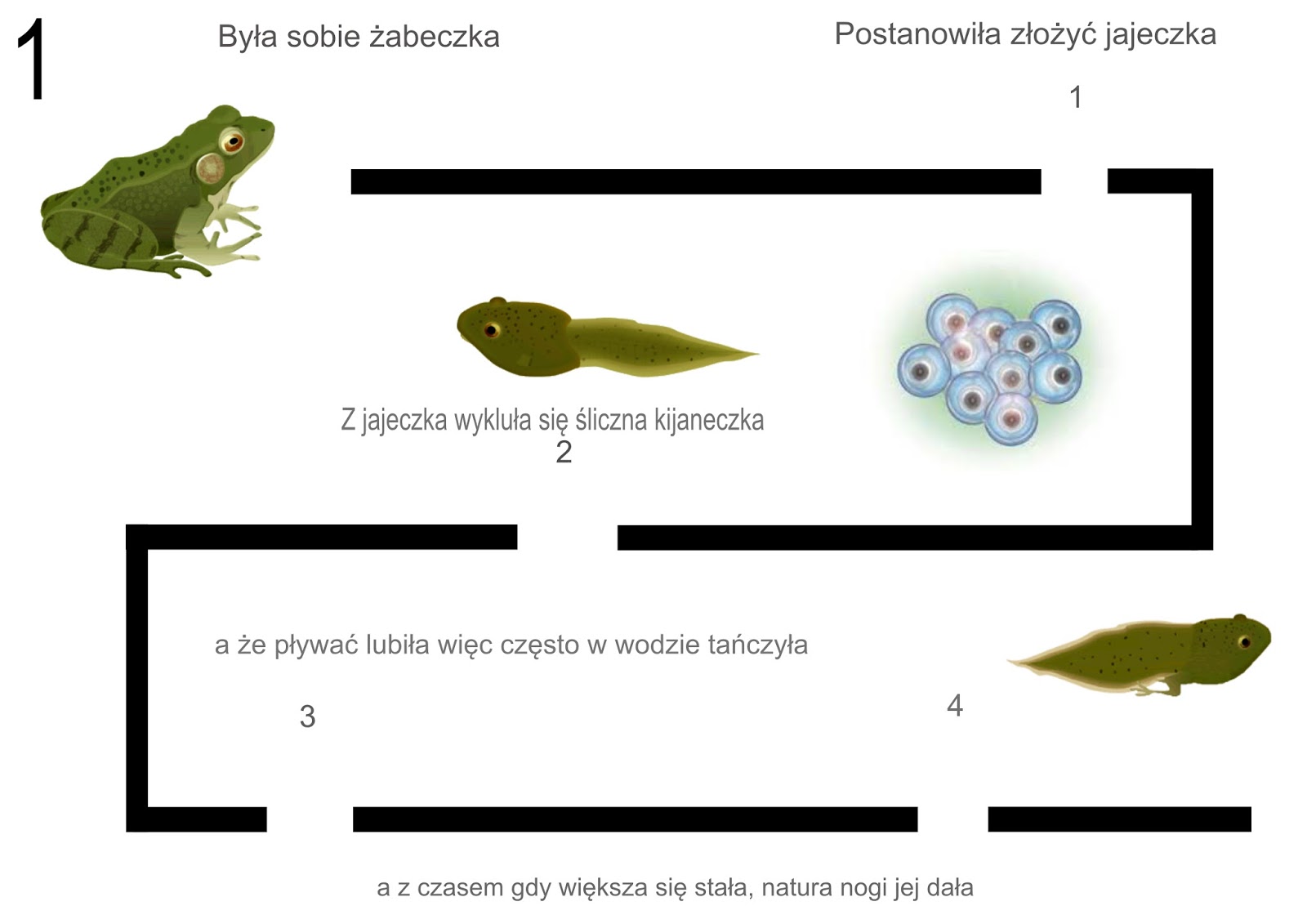 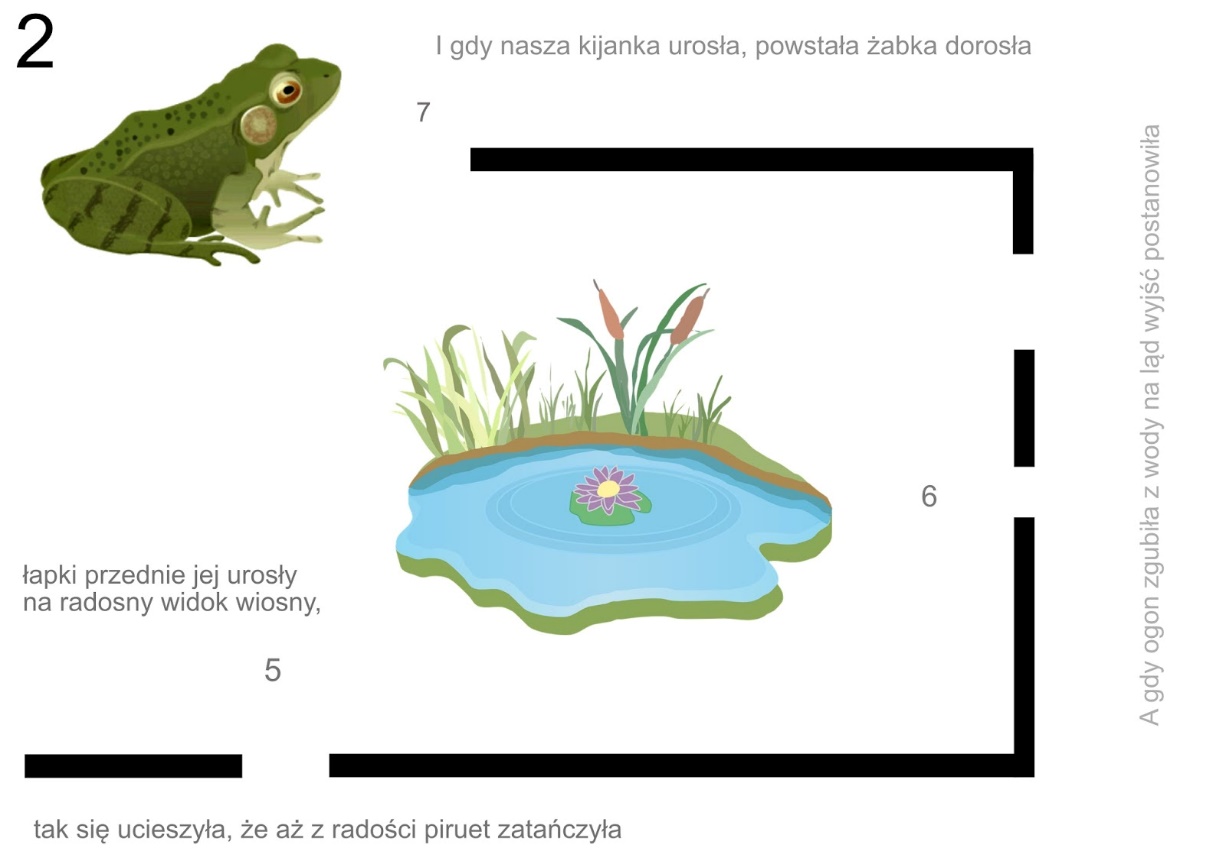 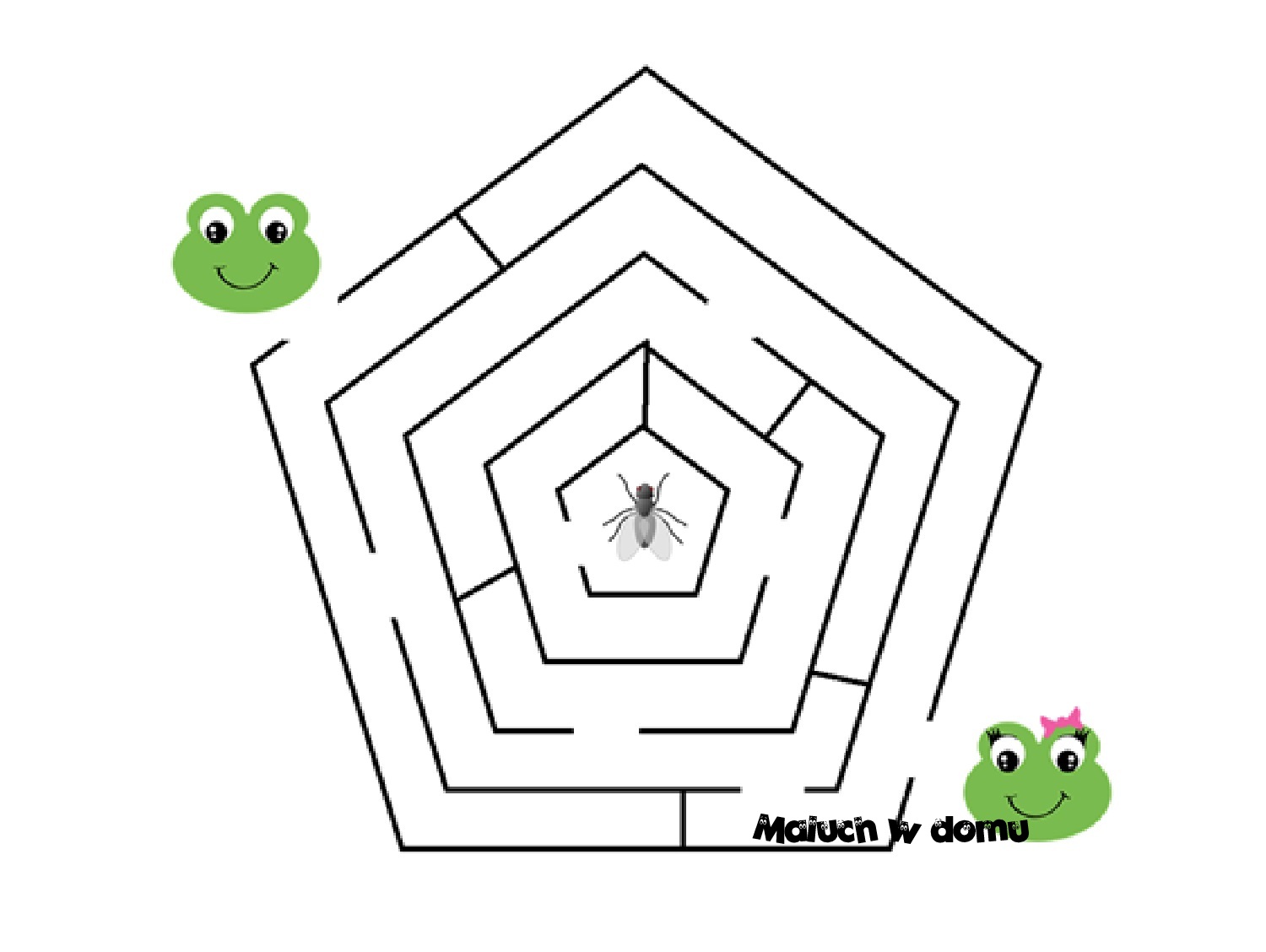 Zaprowadźcie Żabkę Tomka i Żabową Zuzkę do muchy. 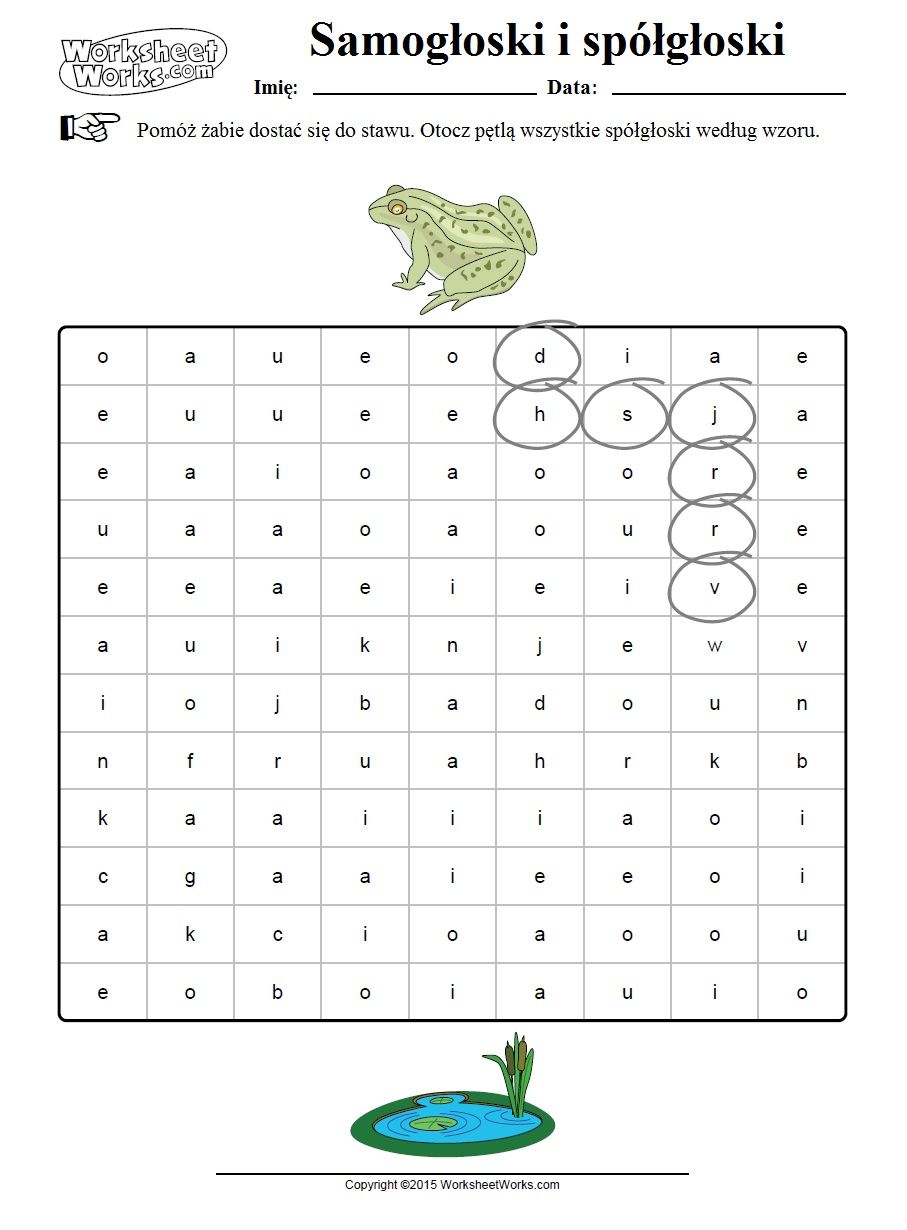 A teraz ćwiczymy literkę H  Powodzenia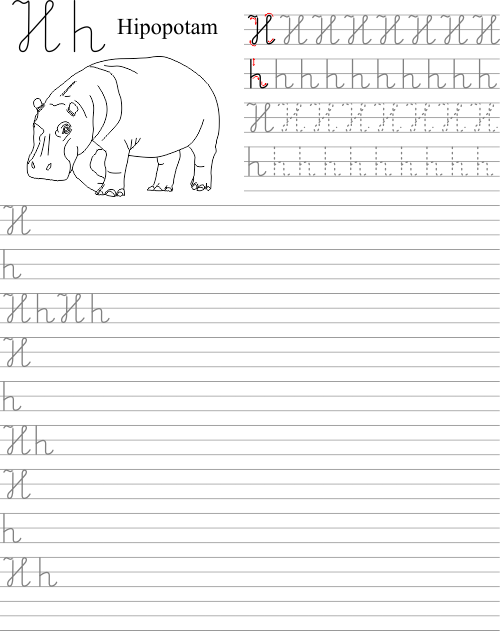 Na pewno pięknie wykonaliście wszystkie ćwiczenia. Jestem z Was bardzo dumna. Pozdrawiam Was serdecznie 